 OSNOVNA ŠKOLA BISTRA	                                                                                       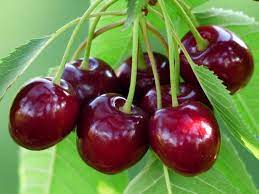 U Poljanici Bistranskoj,  18.04.2023. JELOVNIK ZA SVIBANJ 2024. GODINE----------------------------------------------------------------------------------------------------------------------------------------------------------------------------------------------------------------------------------------------------------------------------------------------------------------------------------------- ------------------------------------------------------------------------------------------------------------------------------------------------------------------Napomena: Škola zadržava pravo promjene jelovnika.Ravnatelj:Eduard Kovačević, v.r.DANDATUMJELOPonedjeljak     06.05.                   GRIS NA MLIJEKU S ČOKOLADOMUtorak          07.05.                 PLJESKAVICA , PECIVO , KETSCHUP      Srijeda     08.05.                       BUREK OD SIRA , JOGURT  Četvrtak     09.05.               RIŽOTO SA PIETINOM, CIKLA, KRUHPetak     10.05. KRAFNA SA MARMELADOM ,ČOKOLADNO MLIJEKO ,JAGODE     Ponedjeljak     13.05.                             MINI SLANCI , B AKTIV        Utorak          14.05.SAFT SA SVINJETINOM,TIJESTO , KISELI KRASTAVAC, KRUH        Srijeda     15.05.                    PIZZA , SOK, KINDER MILCH ŠNITE      Četvrtak     16.05.  PILETINA U BIJELOM UMAKU ,TIJESTO,KISELI KRASTAVAC, KRUH        Petak     17.05.      MLIJEČNA KIFLA , DUKATINO ČOKO LJEŠNJAK, BANANA    Ponedjeljak     20.05.            ČOKOLADNE KUGLICE ,MLIJEKO,CAO-CAO       Utorak          21.05.SENDVIĆ PUREĆA ŠUNKA -SIR , B AKTIV VOĆNI    -izlet niži razredi        Srijeda     22.05.SENDVIĆ PUREĆA ŠUNKA -SIR , B AKTIV VOĆNI    -izlet viši razredi      Četvrtak     23.05.               CORDON BLUE, PECIVO , KETSCHUP        Petak     24.05.      ŠTRUDLA OD JABUKE , ČOKOLADNO MLIJEKO , TREŠNJE    Ponedjeljak     27.05.             KUKURUZNI SAVITAK SA SIROM, JOGURT            Utorak          28.05.         PIZZETA PECIVO , CEDEVITA, CAO CAO   -PRIREDBA POLJANICA          Srijeda     29.05.       MLIJEČNA KIFLA ,DUKATOS VOĆNI, MILCH SCHNITE      Četvrtak     30.05.                                         PRAZNIK        Petak     31.05.                                 NENASTAVNI DAN